                                                                                                                                          Patvirtinta: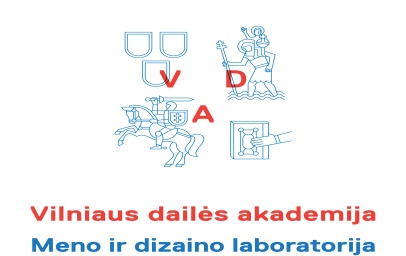                                                                                       2016 - 09 - 01                                                            Rektoriaus Įsakymu Nr. VĮU - 47KOSTIUMO LABORATORIJOSDARBO TAISYKLĖSKostiumo laboratorija susideda iš dviejų skyrių: siuvykla, kurioje vykdomi siuvimo, sukirpimo darbai;            mezgykla, kurioje vykdomi mezgimo darbai.Kostiumo laboratorija gali naudotis VDA studentai ir darbuotojai:išklausę pirmosios medicininės pagalbos, darbo saugos kursus bei susipažinę su bendrosiomis įrangos/ aparatūros naudojimosi instrukcijomis, ir pasirašę darbo saugos ir sveikatos instruktavimo žurnale. Pirminiai darbo saugos kursai vyksta pavasario ir rudens semestro pradžioje. Informacija skelbiama www.vda.lt  tinklalapyje;pasirašę su VDA abipusę Sutartį dėl Pasinaudojimo laboratorijos patalpomis, įrengimais, įrankiais studijų tikslais;susipažinę pasirašytinai su naudojamų cheminių medžiagų/ mišinių Saugos Duomenų Lapais.Kostiumo laboratorijos darbo laiko grafikas:                             nuo 8.00 iki 17.00 val. * (*penktadieniais  nuo  8.00 iki 16.00 val.)                            pietų pertrauka nuo 12.00 iki 13.00 val.Vienu metu laboratorijoje gali dirbti:15 studentų - siuvykloje;3 studentai - mezgykloje.Galima iš anksto rezervuoti savo darbo laiką, t.y. užsiregistruoti Registracijos lapuose, nurodant savo planuojamą laiką nuo – iki.Vadovaujantis rektoriaus Įsakymu Nr.VĮ-43 (ūk) dėl naudojimosi laboratorija ne darbo metu, studentas ar darbuotojas privalo gauti konkrečios laboratorijos vedėjo rašytinį leidimą.Pagrindiniai darbo saugos reikalavimai, įeinant į laboratorijos patalpas:rekomenduojama patogi avalynė;ilgus plaukus susirišti, jokių laisvų ar kabančių detalių ar papuošalų.Laboratorijoje dirbantys studentai medžiagomis aprūpinami dalinai.Atsinešti asmeniniai įrankiai (žirklės, adatėlės, centimetrinės juostelės, kreidelės, virbalai ir kiti įrankiai), medžiagos yra studento asmeninės  atsakomybės dalis.Laboratorijos darbuotojo išduotos priemonės darbo procesui vykdyti, privalo likti laboratorijos patalpose, baigus darbą grąžinti.Kiekvienas asmeniškai atsako už Jam išduotus įrankius.Laboratorijoje dirbantieji privalo palaikyti švarą, taupyti elektros energiją, tausoti ir saugoti laboratorijos materialinį turtą.Baigus darbą prie siuvimo bei mezgimo mašinų, darbo vieta ir mašinos turi būti tvarkingai nuvalytos, įrankiai grąžinti laboratorijos darbuotojui, nepriklausomai nuo to, ar po to kas nors kitas naudosis.Likus 15 minučių iki darbo dienos pabaigos sutvarkyti savo darbo vietą, sudėti  įrankius į jiems skirtą vietą, o nebaigtą savo kūrybinį darbą į jiems skirtą vietą (už darbų saugojimą laboratorijos darbuotojai neatsako).Visais klausimais Jūs galite kreiptis į laboratorijos aptarnaujantį personalą, kuris Jums visada padės.Neštis maisto produktus bei gėrimus į laboratorijos patalpas draudžiama.Rūkyti laboratorijos patalpose -  griežtai draudžiama.Apsvaigę nuo psichotropinių medžiagų ir alkoholio į laboratoriją neįleidžiami.Tris kartus grubiai pažeidus šias taisykles, Jūs prarasite galimybę dirbti laboratorijos patalpose.